Wijkbericht							April 2022Nieuwe woningen Ivoordreef: kom langs op 10 of op 16 meiAan de Ivoordreef komen nieuwe woningen, speelvoorzieningen, een sportveld en een parkeergarage. Om de woningen te kunnen bouwen, past de gemeente het bestemmingsplan aan. In het bestemmingsplan staan regels over de bouw en het gebruik van de nieuwe woningen en de andere voorzieningen die er in de nieuwe buurt komen. Het ontwerpbestemmingsplan is nu klaar. U kunt van vrijdag 22 april 2022 tot en met donderdag 2 juni 2022 uw mening (zienswijze) geven. Een bestemmingsplan is soms ingewikkeld. We laten u het plan daarom graag zien. U bent van harte uitgenodigd voor de informatieavond op dinsdag 10 mei in buurthuis De Boog of op de online informatieavond op maandag 16 mei.Wat staat er in het bestemmingsplan?Het plan Ivoordreef gaat over het terrein tussen de Oranjerivierdreef, Kasaidreef, Klipspringerdreef en de Einsteindreef. Daar staat nu een flat van Bo-Ex, een parkeerterrein, speelvoorzieningen en een groenstrook. De flat wordt gesloopt. Hierdoor ontstaat de kans om een nieuw buurtje te maken, dat onderdeel wordt van de wijk. Het doel is om een buurt te maken waar iedereen met plezier woont. Er worden ongeveer 310 woningen gebouwd. Dit zijn woningen in verschillende prijsklassen: van sociale huurappartementen tot koopwoningen. Daarnaast komen er verschillende speelvoorzieningen en komt er een sportveldje met tribune. Onder de tribune is er ruimte voor een buurtvoorziening. Het plan Ivoordreef sluit mooi aan bij de ambities uit de wijkaanpak Samen voor Overvecht. Kom naar een informatieavond! Een bestemmingsplan is soms lastig om te begrijpen. Daarom leggen we het u graag uit op een informatievond. Op deze avond zijn medewerkers van de gemeente, Bo-Ex, ERA Contour en Amvest aanwezig. U kunt uw vragen stellen op één van deze avonden. Als u niet kunt komen, dan kunt u uw vraag ook mailen naar ivoordreef@utrecht.nl. We organiseren twee informatieavonden:Dinsdag 10 meiLocatie: buurthuis De Boog, zaal 4Tijd: tussen 19:30 uur en 21:00 uur Dit is een inloopmoment, dus u kunt langskomen wanneer u wilt. U hoeft zich niet vooraf aan te melden. Als er nieuwe maatregelen komen voor het coronavirus, dan kan dit misschien niet doorgaan. Dan hoort u dat nog van ons.Maandag 16 meiDigitaal: online via Microsoft TeamsTijd: start om 19:30 uur tot ongeveer 21:00 uur Om te zorgen dat u een link krijgt om in te loggen, moet u zich vooraf aanmelden. Dit kan door een mail te sturen naar ivoordreef@utrecht.nl. Nieuw bestemmingsplanIn het najaar van 2021 heeft u kunnen reageren op het plan Ivoordreef (de bouwenvelop). De reacties die we hebben gekregen, hebben we zo goed mogelijk meegenomen. Het Utrechtse college heeft eind 2021 bepaald dat ze het plan Ivoordreef steunt door de bouwenvelop vast te stellen.
Om het woningbouwplan aan de Ivoordreef mogelijk te maken, moet het bestemmingsplan gewijzigd worden. De gemeente heeft een voorstel hiervoor gemaakt. Dit voorstel noemen we het ontwerpbestemmingsplan. Een van de belangrijkste regels in het bestemmingsplan is dat de woningen alleen gebouwd mogen worden als het groen en de bomen die verdwijnen, binnen het plangebied en op een andere plek weer terugkomen. Ook moet de ontwikkelaar maatregelen nemen om de kwaliteit en het gebruik van het groen te verbeteren. In het nieuwe plan zorgen we hiervoor, door de openbare ruimte en de gebouwen zo groen mogelijk te maken, door bomen te verplanten en nieuwe bomen aan te planten, door de aanleg van binnentuinen, pergola’s op verschillende plekken, groene gevels en groene en bruine daken. 
 
Waar kunt u de plannen vinden?U kunt het ontwerpbestemmingsplan op de volgende plekken bekijken:Ruimtelijkeplannen.nlRoPubliceer 0344 (versie 2.0.1)utrecht.nl/bestemmingsplanHet Stadskantoor, Stadsplateau 1 (begane grond)Wijkbureau Overvecht, Zamenhofdreef 17Hoe kunt u uw mening geven?U kunt van vrijdag 22 april 2022 tot en met donderdag 2 juni 2022 uw mening (zienswijze) geven over het ontwerpbestemmingsplan en over het ontwerpbesluit hogere waarden (dit besluit is nodig vanwege de geluidsbelasting). U kunt dit op drie manieren doen:Per brief;Via een gesprek;Digitaal via DigiD.Per brief: schrijf uw mening in een brief, zet uw handtekening en adres onder de brief en stuur deze naar: De gemeenteraad van UtrechtOntwikkelorganisatie RuimteDuurzame Stad, team OmgevingsrechtPostbus 162003500 CE UtrechtSchrijf daarbij: zienswijze ontwerpbestemmingsplan CHW-plan Ivoordreef en/of zienswijze ontwerpbesluit hogere waarden. Via een gesprek: wilt u uw mening liever in een gesprek aan een medewerker van de gemeente vertellen? Bel dan tijdens werkdagen naar nummer 14030 om een afspraak te maken (graag zeggen dat u een afspraak met team Omgevingsrecht wilt). Digitaal via DigiD: u kunt uw mening niet via een e-mail geven, maar wel door een formulier op onze website digitaal in te vullen. U gaat hiervoor naar: utrecht.nl/bestemmingsplanreageren. Mocht u er niet uitkomen, dan helpen we u graag verder. In de laatste alinea leest u hoe u contact met ons kunt opnemen.
Wat is de volgende stap?Na 2 juni 2022 verwerken we de reacties op het plan en leggen we het plan aan het college, en daarna aan de gemeenteraad, voor. Als de gemeenteraad besluit dat we verder kunnen met de plannen, dan is het plan in principe definitief. Als niemand binnen zes weken na dit moment bezwaar indient, dan kan de ontwikkelaar beginnen met de bouw van de appartementen. Dit staat gepland voor het tweede kwartaal van 2023.Meer informatie?Voor meer informatie kunt u contact opnemen met Andrea Bal (projectleider), via het telefoonnummer 14 030 of ivoordreef@utrecht.nl.Voor andere vragen over uw wijk kunt u rechtstreeks terecht bij Wijkbureau Overvecht, Zamenhofdreef 17, of via telefoonnummer 14 030. 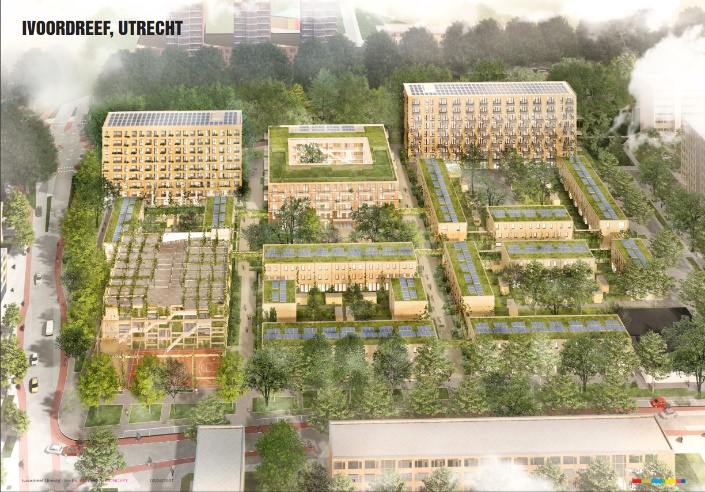 